ŠKOLSKÝ VZDELÁVACÍ PROGRAMZUŠ V GELNICI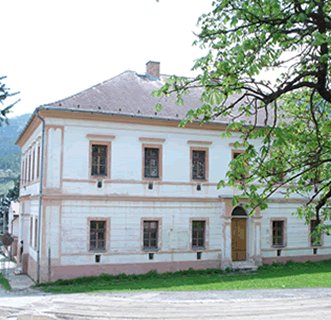 Vzdelávací program:Stupeň vzdelania:	ISCED 1B	ISCED 2BVyučovací jazyk:	slovenskýŠtudijná forma:	denná/v popoludňajších hodináchDruh školy:	štátnaNázov školy:	Základná umelecká školaAdresa:	Lutherovo námestie č. 1	056 01 GELNICAIČO:	35544147Riaditeľ školy:	Mgr. Slávka PacholskáZástupca školy:	Magdaléna RothmajerováKontakt:	www.zusgelnica.edupage.org	zusgelnica@zusgelnica.sk	0911225468Zriaďovateľ:	Mestský úrad GelnicaAdresa:	Banícke námestie č. 4	056 01 GELNICAPrimátor mesta:	Ing. Dušan Tomaško, MBAKontakt:	www.gelnica.sk	primator@gelnica.sk	053/4814100, 101, 102	fax: 053/4814107Gelnica, 1. 9. 2010	Mgr. Slávka Pacholská	riaditeľka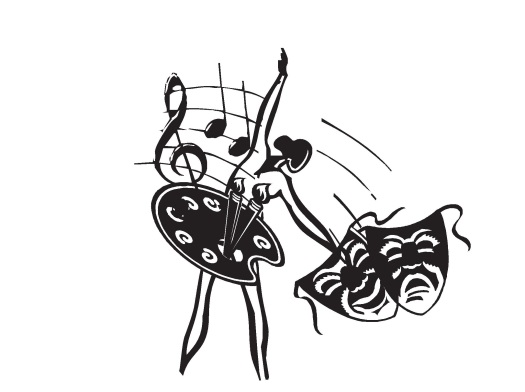 I. Všeobecná charakteristika školyVeľkosť školyZákladná umelecká škola v Gelnici bola zriadená zriaďovacou listinou dňom 1. 4. 2002 ako samostatná rozpočtová organizácia s právnou subjektivitou. ZUŠ je plne organizovaná škola s umeleckým zameraním, ktorá poskytuje výchovu a vzdelávanie v štyroch študijných odboroch – hudobný, výtvarný, tanečný a literárno – dramatický. Od roku 2014 je činnosť tanečného odboru pozastavená, vzhľadom na nízky počet žiakov. Počet odborov však zostáva nezmenený, pretože od školského roku 2017/2018 bol otvorený nový odbor – Odbor audiovizuálnej a multimediálnej tvorby.Škola poskytuje výuku v triedach pre skupinové vyučovanie (v triede sa nachádza skupina žiakov, počet určujú učebné plány), samostatné triedy pre individuálne vyučovanie (v triede sa nachádza jeden žiak s pedagógom, na hodine komornej hry alebo štvorručnej hry sú to prevažne 2 – 5 žiaci), špeciálne vybavené triedy - pre počítačovú grafiku a multimediálnu triedu, koncertnú sálu. Budova ZUŠ v Gelnici má 19 miestností, t.j. tried vrátane koncertnej sály a kancelárií zástupcu a riaditeľa.Vyučovanie v individuálnej forme prebieha v 10 triedach (vrátane koncertnej sály). Skupinová forma vyučovania (VO, LDO, OAMT, HO – Hudobná náuka) je organizovaná v 7 triedach, vrátane koncertnej sály, počítačovej a multimediálnej triedy.Kapacita miestností prepočítaná na maximálne počty žiakov na vyučovaní je 185 žiakov v budove ZUŠ na vyučovaní. Kapacita jednotlivých miestností je uvedená v pracovnom poriadku školy, ktorý sa nachádza v kancelárii riaditeľa.Priestorové a materiálne podmienky školyZUŠ sídli v budove (zmluvne uzavretý dlhodobý prenájom), ktorej majiteľom je Evanjelická cirkev v Gelnici.Technické a materiálne vybavenie priestorovA, Všeobecné podmienky školy:Zrealizované úpravy:triedy a koncertná sála sú po menších stavebno - technických úpraváchzrealizovali sa opravy interiéru v triedachmenšie opravy vodovodného vedenia vo VOVäčšie stavebné úpravy je možné vykonať iba po dohode s majiteľom a jeho písomným súhlasom. Budova je vykurovaná plynovým vykurovacím zariadením, ktorých revízia a opravy sú uskutočňované pravidelne (staršie typy vykurovacích telies tzv. gamatky).Dlhodobejšie renovácie:svetelné zariadenia v triedach výmena dverí v koncertnej sále a okien v triedach na prízemíúprava koncertnej sály (rekonštrukcia pódia)renovácia sociálnych priestorov a zariadení v celej budove.B, Podmienky v triedach:Hudobný odbor:Interiér učební je po úprave, triedy sú pestrofarebné. Učebňa Hudobnej náuky je vybavená potrebnými hudobnými nástrojmi a informačno-komunikačnou technikou (nootebuk, projektor, interaktívna tabuľa) s prepojením na internet. Individuálne triedy sú prispôsobené potrebám jednotlivých predmetov – výuky hry na nástroji. Škola má dispozičný aparát hudobných nástrojov, ktoré poskytuje/prenajíma bezplatne žiakom školy. Dlhodobé úlohy a ciele z hľadiska materiálno-technického zabezpečenia tried HO:koncertná sála: zakúpenie nového koncertného krídlastála modernizácia vyučovania a rozširovanie možností školy v jednotlivých predmetoch odborovv rámci mimoškolského vyučovania rozširovať možnosti zameraniaKrátkodobé ciele a úlohy:zabezpečenie potrebných pomôcok, hudobných nástrojov a notového materiáluSplnené úlohy:zakúpenie aparátu hudobných nástrojovzakúpenie zvukovej aparatúry, osvetľovacej techniky v koncertnej sálemodernizácia učebne Hudobnej náukymimoškolská činnosť – rôznorodá ponuka krúžkov.Výtvarný odbor:Vybavenie učební VO sú prispôsobené potrebám jednotlivých predmetov odboru. Triedy prešli estetickou a technickou úpravou, úprava počítačovej triedy.Dlhodobé úlohy a ciele z hľadiska materiálno-technického zabezpečenia tried VO :zamerať sa na využitie grafických programovvytvorenie stálej expozície prác žiakov aj učiteľov v podkrovných priestoroch školy, príp. v iných priestorochzavádzať do vyučovacieho procesu nové techniky a spôsoby, ako i techniku práce umeleckých remesiel a zabezpečiť pomôcky na vyučovanie daných predmetovneustále vytvárať podmienky na vyučovanie vzhľadom na materiálne zabezpečenie využiť rozšírenie možností uplatnenia v rámci mimoškolského vyučovaniaKrátkodobé ciele a úlohy:podporiť rozvoj vyučovania umeleckej fotografie a vytvoriť materiálno-technické podmienky triedy (vytvorenie fotokomory)zavedenie internetu do počítačovej triedy VO, obnova IKT a grafického softwéruSplnené úlohy:úprava priestoru počítačovej triedyzabezpečenie zobrazovacích pomôcok na výuku fotografievytvorenie stálej expozície prác žiakov aj učiteľov v koncertnej sále a chodbách, vytvorenie výstavných priestorovzavedenie nového predmetu do MČ – Hudobno-výtvarné improvizácieTanečný odbor:Tanečný odbor nemá v ZUŠ v Gelnici dlhú históriu, na škole sa vyučujú tieto druhy tancov: klasické tance, ľudové tance, moderné tance, hip - hop a základy spoločenských tancov. Tanečný odbor sa vyučuje v koncertnej sále, ktorá bola čiastočne zrekonštruovaná a vyhovuje podmienkam tanečného odboru. TO má však existenčné problémy – v predchádzajúcich školských rokoch bol hlavným nedostatkom kvalifikovaný pedagóg, od roku 2014 sa TO neotvoril kvôli nedostatočnému počtu žiakov.Dlhodobé úlohy a ciele:obnovenie existencie TO – zvýšiť záujem o štúdium v odboreKrátkodobé úlohy a ciele z hľadiska materiálno-technického vybavenia TO
– v prípade jeho funkčnosti:vytvorenie kostýmového archívu pre jednotlivé druhy tancovvytvorenie diskotéky a videotékySplnené úlohy:rekonštrukcia koncertnej sály pre podmienky vyučovania TOzabezpečenie kostýmového archívu pre ľudové tance (kroje)Literárno-dramatický odbor:LDO je najmladším odborom v ZUŠ, avšak nezaostáva za ostatnými odbormi. V školskom roku 2011/2012 získava prvé úspechy na súťažiach. Aktívne sa zúčastňuje a spríjemňuje všetky podujatia školy, ale i mesta. LDO si získava čoraz väčší záujem, čo sa odráža na každoročnom zvyšovaní počtu žiakov.Dlhodobé úlohy a ciele:neustála modernizácia LDO po technickej stránkezvyšovanie odbornosti vyučovania LDOKrátkodobé ciele a úlohy z hľadiska materiálno-technického vybavenia LDO:vytvorenie videotéky neustále zabezpečovanie rekvizít a kulísvytváranie kostýmového archívuSplnené úlohy:zakúpenie bábkového divadla a bábokmodernizácia techniky – zakúpenie hlavových portovneustále dopĺňanie kostýmov a rekvizítvytvorenie scény pre účely bábkového divadlaMimoškolská činnosťV školskom roku 2008/2009 sa ZUŠ stávajú poskytovateľom záujmového vzdelávania financovaného prostredníctvom vzdelávacích poukazov, môžu organizovať pre žiakov v čase mimo vyučovania aktivity, ktorých obsah je zameraný na záujmovú, rekreačnú, telovýchovnú a spoločenskú činnosť žiakov. Obsah mimoškolskej činnosti je odlišný od učebných osnov povinných vyučovacích predmetov a voliteľných predmetov. V rámci mimoškolskej činnosti vznikla na ZUŠ tanečno-športová skupina roztlieskávačiek pod názvom Black Cats. Vedenie školy tak rozšírilo spoluprácu s HK Slovan Gelnica a na základe tejto spolupráce skupina roztlieskávačiek našla ďalšie uplatnenie – hokejové zápasy. Okrem toho sa prezentujú aj na rôznych kultúrno – spoločenských podujatiach školy i mesta. V roku 2008 vedie roztlieskávačky Mgr. Zuzana Kravcová, od roku 2009 Mgr. Slávka Pacholská. V tomto školskom roku vzhľadom na narastajúci záujem aj u vekovo mladších detí vzniká skupina malých roztlieskávačiek – Black Kitens.Mimoškolská činnosť bola v ďalších rokoch rozšírená o tieto predmety: Hip-hop, Detská zumba, Zumba pre dospelých, Hudobno-výtvarné improvizácie. Predmety sa každoročne otvárajú podľa záujmu detí a dospelých. V školskom roku 2014/2015 sa otvorili nové krúžkové činnosti: klavírny krúžok a krúžok bicích nástrojov v Smolníku, taktiež sa obnovila činnosť FS Prepelička ako hudobno – pohybový krúžok v rámci mimoškolskej činnosti a v spolupráci s MŠ Hlavná v Gelnici.Od roku 2011 sú v ponuke krúžkov Hudobno – výtvarné improvizácie, ktoré sa v roku 2015 premenovali na Ateliér AVART (pod vedením D. Jakubišinovej, DiS.art.), v školskom roku 2015/2016 vzniká Folklórny krúžok (pod vedením Mgr. L. Mackovjaka) a v školskom roku 2017/2018 Šikovníček (pod vedením Mgr. Z. Kravcovej), ktorý svoju činnosť ukončil v roku 2018. Investičné zámery školyKrátkodobé:Kapitálové výdavky: nákup učebných pomôcok pre všetky odboryVýmena vchodových dverí do koncertnej sályÚprava okolia školyDlhodobé:Rekonštrukcia koncertného pódia v sáleRekonštrukcia všetkých sanitárnych priestorovRekonštrukcia podkrovných priestorov budovy školy s prestavbou na ateliér VOVýmena svetelných zariadení v triedach Maľba interiéru budovy (triedy)Splnené investičné zámery:Modernizácia a doplnenie zvukovej aparatúry a osvetlenia na pódiu, výpočtová technikaZakúpenie hudobných nástrojov, učebných pomôcok pre všetky odbory, kostýmov pre TO a LDO, osvetľovacia technika, zvuková aparatúra, modernizácia výpočtovej technikyZabezpečenie zrkadlovej steny v koncertnej sále Z hľadiska BOZP zabezpečený hlavný vchod do budovy bezpečnostnou mrežouZabezpečenie ohrievača vody v triede VOVýmena okien v koncertnej sáleVýmena dverí v triede bicích nástrojovFinančné zabezpečenierozpočetmimorozpočtové zdroje:úhrada nákladov za štúdiumspolupráca s rodičmi a priateľmi školysponzorstvoprenájom sály iné (verejné účinkovanie, a pod.)Škola ako životný priestorAby sa žiaci cítili čo najpríjemnejšie, kladieme dôraz na:vplyv prostredia na žiakov počas vyučovania, preto sme zvolili príjemné farebné odtiene stien, evokujúce pozitívne myslenie, citovosť, tvorivosť, záujem o umelecké činnosti, kladný vzťah k učeniutechnické možnosti školy, rozširovanie možností a príležitostí, používanie rôznych metód a foriem vo vyučovacom procesevzťah učiteľa a žiaka, ktorý stojí na rovnocennom partnerskom priateľskom základe, na slobodnom prejave názorov, myšlienok a otvorených rozhovorovaktívne zapájanie žiakov do skrášľovania prostredia vlastnými umeleckými prácami, úpravou tried a spoločných priestorovaktívne zapájanie žiakov do vyučovacieho procesu, ich spolupráca pri realizácii podujatí, organizovaných školou a mestomudržiavanie čistoty v priestoroch školy.Personálne zabezpečenie školyZákladná umelecká škola je organizačne členená na jednotlivé útvary. Útvary sú organizačné celky, ktoré komplexne zabezpečujú a koordinujú väčší rozsah vzájomne súvisiacich činností určitého zamerania. Útvary sa ďalej delia na organizačné úseky, ktoré zabezpečujú úlohy ZUŠ spojené s odlišným organizačným a technickým zabezpečením. Na čele útvarov a ich úsekov sú určení vedúci zamestnanci ZUŠ, ktorí priamo podliehajú riaditeľovi.Útvary sa delia na:útvar riaditeľa ZUŠpedagogický útvarekonomicko – prevádzkový útvarÚtvar riaditeľa pozostáva zo samotného riaditeľa a jeho zástupcu. Pedagogický útvar pozostáva z vedúcich predmetových komisií a samotných pedagógov jednotlivých predmetov. ZUŠ zabezpečuje vyučovanie odborným pedagogickým zborom, v hudobnom a výtvarnom odbore plne kvalifikovaným.Ekonomicko – prevádzkový útvar je delený na administratívno – ekonomický úsek zabezpečovaný ekonómkou a prevádzkový úsek zabezpečovaný upratovačkou/školníčkou.Charakteristika pedagogického zboruPráca učiteľov je najdôležitejšia zložka starostlivosti o talenty, učitelia ako osoby prvého kontaktu majú najväčšiu šancu identifikovať, podporiť a usmerniť nadanie žiakov a študentov. Rozvíjajú ich záujem o daný predmet, sprístupňujú množstvo informácií a posúvajú ich talent ďalej, prípravou a prijatím študentov na stredné a vysoké školy umeleckého charakteru.Pedagogický útvar sa delí podľa jednotlivých odborov: hudobný, výtvarný a literárno-dramatický. Žiaci získavajú základné umelecké vzdelanie od skúsených pedagógov, ktorých zameranie je rôznorodé – žiakom poskytnú možnosť vyžitia a uplatnenia napr. vo folklóre, v tanečnej hudbe, klasickej hudbe, počítačovej grafike, poskytujú veľké možnosti naučiť žiakov rôznym druhom výtvarných techník, uplatnenie v rôznych súboroch školy (komorný súbor Musica, JG Band, folklórny súbor Lísteček, , divadelný súbor Pinocchio), a pod. V histórii školy figurovali aj ďalšie súbory ako DFS Strunka, DFS Prepelička a malý učiteľský orchester – „Salonne orchestra“, ktoré v súčasnosti majú pozastavenú činnosť. Obnovou učiteľského zboru sa činnosť Salonne orchestra postupne obnovuje v školskom roku 2017/2018.Priemerný vek pedagógov je od 28 – 63 rokov. Počet pedagógov pokrýva požiadavky školy na zabezpečenie vyučovania jednotlivých predmetov a odborov, vzhľadom na aktuálne počty žiakov.Na škole pracuje Pedagogická rada – najdôležitejší a najvyšší odborný poradný orgán, pozostávajúca z pedagogických zamestnancov a Predmetové komisie, ktorých hlavnou úlohou je posudzovanie otázok výchovno – vyučovacieho procesu, zvyšovanie metodickej a odbornej úrovne v jednotlivých povinných a voliteľných predmetoch, ako aj zlepšovanie vzájomnej spolupráce medzi samotnými pedagogickými zamestnancami. Predmetové komisie pracujú pod vedením vedúcich predmetových komisií, ktorých vymenúva riaditeľ.V ZUŠ pracuje aktívny a tvorivý pedagogický tím, otvorený rôznym inováciám vo vyučovaní, v zavádzaní nových techník a spôsobov, snažiaci sa o neustále zvyšovanie kvality výchovy a vzdelávania. Kreatívni pedagógovia sú verejne aktívni, spolupracujú so všetkými organizáciami a inštitúciami v meste aj mimo neho.V oblasti ďalšieho vzdelávania pedagogických zamestnancov boli vytvorené podmienky pre vzdelávanie zamestnancov, zamestnanci sa aktívne zapájajú do kontinuálneho vzdelávania, ale aj v iných oblastiach, ako napr. v oblasti cudzích jazykov, v oblasti práce s informačnou a komunikačnou technikou, využitie práce s internetom, a pod.Dlhodobé ciele a úlohy:vytvoriť pre pedagógov pracovné podmienky na ďalšie vzdelávanie, ktoré je právom ale i povinnosťou každého pedagogického a odborného zamestnanca školyodraz vo finančnom ohodnotení zamestnancovvytvoriť v tíme pozitívnu klímu, zlepšiť tímovú komunikáciu a spoluprácu.Charakteristika žiakovZákladná umelecká škola v Gelnici je jedinou štátnou kultúrnou inštitúciou v okrese Gelnica. Prevažnú časť žiakov tvoria deti zo samotného mesta Gelnica. Ostatnú časť tvoria deti z okolitých dedín. Rozsiahlosť spádovej oblasti ostáva najväčším problémom školy, z hľadiska dochádzky žiakov a existencia dvoch súkromných základných umeleckých škôl.Vekové spektrum detí je široké. V ZUŠ študujú deti hlavne z okolitých Základných škôl a osemročného Gymnázia v Gelnici, nepatrná časť žiakov stredných škôl mimo regiónu, ale i talentované deti už pred povinnou školskou dochádzkou. Okrem detí a mládeže prejavilo záujem o štúdium na ZUŠ niekoľko dospelých záujemcov, hlavne o hudobný odbor.Dlhodobé projekty školyDlhodobými projektmi školy sú:„Výtvarná Gelnica“„Gelnický kľúč“„Folklórne popoludnie“„Gelnická dúha“„Noc v ZUŠ“„Výtvarná Gelnica“ – je každoročná výtvarná súťaž žiakov mesta Gelnica - žiakov Základnej umeleckej školy, žiakov Základnej školy a detí z Materských škôl. Záštitu nad touto súťažnou výstavou má primátor mesta. Autorkou projektu je bývalá riaditeľka ZUŠ, výtvarníčka a pedagogička Mgr. Jarmila Balážová, od roku 2009 prevzala celú organizáciu súťaže Mgr. Marcela Vilhanová – výtvarníčka a pedagogička.Zámerom súťaže „Výtvarná Gelnica“ je zveľaďovať výtvarné umenie, rozvíjať cit pre estetiku, viesť deti k láske k ľuďom, k histórii mesta, jeho okoliu, k prírode. Po výtvarnej stránke, je hlavným cieľom rozvoj pozorovacieho talentu, rozvoj citu pre prácu s farbou a inými materiálmi. Každý rok je daná nová téma súťaže a forma práce – buď individuálna alebo skupinová práca. V propozíciách sú určené aj použité techniky výtvarných prác, ako maľba, kresba, grafika, koláž, práca v materiály, či počítačová grafika. Víťazné práce hodnotí odborná porota, ktorá vyhlási výsledky a ocení víťazov na slávnostnej vernisáži.„Gelnický kľúč“ – je súťažným festivalom neprofesionálnych detských, mládežníckych a dospelých komorných telies, rôzneho nástrojového obsadenia a zamerania. Úspešnosť telies je rozdelená do pásiem (zlaté, strieborné a bronzové), hlavnými cenami sú Cena „Gelnický kľúč“ v jednotlivých kategóriách, Cena primátora, Cena riaditeľky festivalu, Cena poroty, Cena za zaujímavú interpretáciu diela a Cena za najlepšiu interpretáciu slovenskej tvorby 20. a 21. storočia.Festival sa dostáva do povedomia širokej verejnosti a hudobného života na Slovensku. Na Gelnickom kľúči sa prezentujú najrozmanitejšie hudobné telesá, súbory a orchestre z rôznych ZUŠ. Okrem súťažného festivalu je do programu zaradená tvorivá dielňa s dirigentom Mgr. Art. Igorom Dohovičom, PhD., kde účastníci získavajú skúsenosti s prácou v orchestri pod vedením dirigenta. Výsledkom je verejné vystúpenie naštudovanej skladby počas festivalu. Hlavným organizátorom je ZUŠ v Gelnici, v spolupráci s mestom Gelnica. Realizáciu a existenciu festivalu zabezpečujeme dotáciami od rodičov, či priateľov školy a od sponzorov. Autorkou prehliadky je Mgr. Slávka Pacholská, ktorá úzko spolupracuje s celým zamestnaneckým tímom na jej každoročnej organizácii. Gelnický kľúč má ráz tradicionalizmu, je zaradený do kalendára kultúrnych podujatí školy i mesta.„Folklórne popoludnie“ – je podujatie ZUŠ zamerané na folklór, a to na udržanie ľudových tradícií v Hnileckej doline. Cieľom je zachovať a naďalej pestovať u detí a mládeže lásku k slovenskému folklóru, k ľudovej hudbe, spevu a tancu. Folklórne popoludnie sa organizuje každoročne v mesiacoch apríl, alebo máj. Súčasťou programu (okrem žiakov školy, či miestnych folklórnych súborov) sú hostia – folklórne súbory mimo nášho regiónu. Okrem toho Folklórne popoludnie má aj náučný charakter (oboznamovanie návštevníkov s rôznymi tradíciami a zvykmi nášho regiónu, ale aj mimo neho). V školskom roku 2015/2016 boli súčasťou podujatia aj miestne špeciality ľudovej kuchyne.Spolupráca s rodičmi a inými subjektmiObčianske združenie Vivo :Cieľom združenia je na základe dobrovoľnosti a záujmu spájať ľudí, ktorí majú vzťah k umeniu a ktorí chcú podporovať svoje deti na ceste za umením. Finančná pomoc z fondov združenia je určená pre potreby vyučovania, reprezentácie, nástrojového a technického vybavenia školy, pomoc pri organizovaní podujatí školy (koncerty, predstavenia, súťaže, výstavy, prehliadky, festivaly, a pod.), ako aj výchovno – vzdelávacie aktivity žiakov ZUŠ (tvorivé dielne, workshopy, semináre, ako pre deti tak aj pre rodičov a širokú verejnosť. V neposlednom rade OZ poskytuje poradenstvo pri rozhodovaní o ďalšom štúdiu umeleckého alebo pedagogického zamerania.Členstvo v združení je dobrovoľné, členom môže byť každá fyzická aj právnická osoba. Členstvo vzniká prijatím člena na základe žiadosti uchádzača o členstvo. Členovia (rodičia, starí rodičia, známi, a pod.) majú právo sa podieľať na činnosti združenia, voliť a byť volení do orgánov združenia, obracať sa na združenie s námetmi aj sťažnosťami a majú právo byť informovaní o činnosti združenia. Zánik členstva vzniká vystúpením člena (písomne), zánikom OZ, vyškrtnutím, vylúčením zo združenia z dôvodu porušenia povinností.Orgány združenia:Rada členov (najvyšší orgán):Predseda: Mgr. Marcela Fedorová (štatutárny orgán)Členovia: MUDr. Andrea Luščáková                 PaedDr. Henrieta Mihaliková                 Denisa Kosecová                 Ing. Alena Popelášová                 Mgr. Marcela Vilhanová                 Mgr. Vladimír PalkoKontrolná rada (kontrolný orgán):Predseda: : Ing. Zuzana KleinováČlenovia:   Ing. Monika Lorincová                  Mgr. Lukáš Mackovjak                  Ing. Štefánia Spišiaková                  Zuzana KorfantováRADA ŠKOLY pri ZUŠ:Rada školy je iniciatívnym a poradným samosprávnym orgánom, ktorý vyjadruje a presadzuje záujmy miestnej samosprávy a záujmy rodičov, pedagogických zamestnancov a ďalších zamestnancov školy a žiakov v oblasti výchovy a vzdelávania. Plní tiež funkciu verejnej kontroly práce vedúcich zamestnancov tejto školy.Rada školy :a ) navrhuje na základe výberového konania kandidáta na vymenovanie riaditeľa školyb ) navrhuje alebo sa vyjadruje k návrhu na odvolanie riaditeľa školy, pričom takýto návrh musí byť náležite zdôvodnený a schválený aspoň 75%-ným súhlasom z celkového počtu členov rady školyc ) vyjadruje sa ku koncepčným zámerom rozvoja školy a ku skutočnostiam uvedeným v zákone NR SR č. 596 /2003 Zb. a to najmä :k návrhu na počty prijímaných žiakov a ku kritériám podľa ktorých sú žiaci na školu prijímaník Školskému vzdelávaciemu programuk návrhu na zavedenie študijných a učebných odborov a zameraní, na úpravu v učebných plánoch a v skladbe vyučovaných voliteľných predmetov a predpokladaných počtov žiakov v týchto predmetochk informáciám o pedagogicko–organizačnom a materiálnom zabezpečení výchovno-vzdelávacieho procesuk správe o výchovno-vzdelávacích výsledkoch školyk návrhu rozpočtuk návrhu na vykonávanie hospodárskej činnosti školyRada školy sleduje dodržiavanie Deklarácie práv dieťaťa (vydanej organizáciou UNESCO) a Dohovoru o právach dieťaťa v podmienkach školy. Rada školy sa schádza podľa potreby, najmenej však štyrikrát ročne.Rada školy pozostáva zo 7 členov:predseda:	Soňa Vrabcová (zástupca pedagogických zamestnancov školy)podpredseda:	Mgr. Marcela Fedorová (zástupca rodičov)členovia:	Denisa Kosecová (zástupca rodičov)
Martina Jovanová (delegovaný zástupca za zriaďovateľa)
Mgr. Michal Rothmajer (delegovaný zástupca za zriaďovateľa)
Ing. Igor Cziel (delegovaný zástupca inej právnickej alebo fyzickej osoby, ktorá sa podieľa na výchove a vzdelávaní v ZUŠ)
Alena Nemčíková (zástupca za nepedagogických zamestnancov)Okrem špecifických orgánov, pomáhajúcim škole, ZUŠ spolupracuje aj s mnohými ďalšími organizáciami, inštitúciami a združeniami v meste i mimo neho:Kultúrne oddelenie mesta GelnicaMestský úrad GelnicaCVČ Základné, stredné a materské školy v meste a celej Hnileckej dolineGymnázium Školský úrad v MargecanochSpišské osvetové strediskoZväz záhradkárov, Klub dôchodcov, ZPMPDetský domov ŽakarovceŠpeciálna škola PrakovceHokejový klub Slovan GelnicaIné subjekty (spoločnosti, firmy, kluby, združenia, atď.)Podmienky na zaistenie bezpečnosti a ochrany zdravia pri výchove a vzdelávaníBezpečnosť a ochrana zdravia pri výchovno – vyučovacom procese je neoddeliteľnou súčasťou. Je to súhrn činností, prostriedkov a opatrení, ktoré vytvárajú a zabezpečujú bezpečnostné, zdravotné a hygienické podmienky pri výkone práce zamestnancov a žiakov školy. Za plnenie úloh školy na úseku BOZP zodpovedá riaditeľ školy a ostatní vedúci zamestnanci v rozsahu svojich funkcií.Dodržiavanie zásad bezpečnosti a ochrany zdravia sú zabezpečované a konkretizované podľa jednotlivých ustanovení Zákonníka práce SR. Škola má vypracovaný Štatút BOZP, prevádzkový poriadok a vnútorný poriadok, v ktorých sú presne určené práva a povinnosti zamestnancov a žiakov ZUŠ. Zamestnanci sa pravidelne, podľa harmonogramu, zúčastňujú školení BOZP, noví zamestnanci sú preškolení riaditeľom, alebo určeným zástupcom zamestnancov pre BOZP o povinnostiach a zásadách bezpečnosti a ochrany zdravia pri práci. Nad prostredím dohliada na bezpečnosť firma BESOFT Košice (pracovná zdravotná starostlivosť).Vedenie ZUŠ zabezpečuje pravidelne kontroly (kapitola III./3. kontrola školy a Vnútorný systém kontroly školy) a činnosti spojené s údržbou všetkých úsekov z hľadiska bezpečnosti.Realizované úlohy z hľadiska bezpečnosti a zdravia:revízia a oprava plynových vykurovacích telies v celej budove (v spolupráci s majiteľom budovy),pravidelné kontroly a údržby pracoviska z hľadiska požiarnej ochrany, pravidelne sa kontrolujú a  vyraďujú všetky elektrické prístroje a zariadenia na pracovisku pod odborným dohľadom,v spolupráci s majiteľom budovy sú naplánované opravy a úpravy interiéru,Základné podmienky bezpečnosti a ochrany zdravia pri práci a hygieny práce sú:dôkladné oboznámenie žiakov s predpismi o bezpečnosti a ochrane zdravia pri práci a s protipožiarnymi predpismipoužívanie technického vybavenia – ako keyboardy, počítače, projektory a pod., ktoré zodpovedajú bezpečnostným a protipožiarnym predpisomvykonávanie stanoveného dozoruZ hľadiska ochrany zdravia zamestnancov a detí má škola k dispozícii niekoľko hygienických zariadení v dobrom stave, zabezpečený je prístup k základným hygienickým potrebám (mydlo, uterák, toaletný papier). Za čistotu a hygienu zodpovedá prevádzkový úsek školy, ktorý zabezpečuje údržbu v celej budove každodenne. Škola naplánovala rekonštrukciu koncertnej sály, ktorej súčasťou sú aj hygienické zariadenia, ktoré sa plánujú taktiež zrekonštruovať.Poučenie a informovanie detí o bezpečnosti a ochrane pri vyučovaní a pohybe v budove školy realizujú pedagógovia, na prvých hodinách skupinového vyučovania, podľa vnútorného poriadku pre žiakov ZUŠ. Základné zásady, informácie a povinnosti vyplývajúce pre žiakov a zamestnancov školy sú zakotvené vo Vnútornom poriadku školy a v Prevádzkovom poriadku školy, ktoré sú k dispozícii v kancelárii riaditeľa.Základné podmienky bezpečnosti a ochrany zdravia pri práci a hygieny práce sú:dôkladné oboznámenie žiakov s predpismi o bezpečnosti a ochrane zdravia pri práci a s protipožiarnymi predpismipoužívanie technického vybavenia, ktoré zodpovedá bezpečnostným a protipožiarnym predpisompoužívanie osobných ochranných pracovných prostriedkov podľa platných predpisovvykonávanie stanoveného dozoru v jednotlivých triedach, ktorý si vyžaduje sústavnú prítomnosť osoby poverenej triednictvom v danej triedeII. Charakteristika Školského vzdelávacieho programuKoncepcia ŠkVPZámer a ciele ŠkVPZákladná umelecká škola poskytuje širokej vrstve detí, mládeži i dospelým základné umelecké vzdelanie, pripravuje na štúdium odborov vzdelávania umeleckého smeru na stredných školách a konzervatóriách, pripravuje na štúdium na vysokých školách s pedagogickým alebo umeleckým zameraním.Hlavným zámerom vzdelávania na ZUŠ v Gelnici je vychovať všestranne harmonickú, umelecky cítiacu a mysliacu osobnosť, vyspelého konzumenta umenia, ktorý bude ďalej šíriť umenie a odovzdávať ho ďalším generáciám, osobnosť, ktorá na podnety spoločnosti dokáže reagovať a ponúknuť jej svoj pohľad a jedinečnosť. Umenie kladne prispieva k rozvoju celkovej osobnosti a k formovaniu charakterových vlastností detí a mládeže, čo je taktiež jedným zo zámerov ZUŠ.Hlavnou myšlienkou ZUŠ, ktorou sa aj riadi, je výchova umením, k umeniu a pre umenie. Cieľom je vychovať deti s dôrazom na rešpektovanie multikulturality regiónu, mať úctu ku kultúrnym tradíciám a k ich histórii, vychovať aktívneho a tvorivého človeka, akceptujúceho odlišnosti. Ďalšími cieľmi ZUŠ sú – skvalitnenie a inovácie vyučovacieho procesu, neustále zvyšovanie úrovne výuky, zveľaďovanie materiálno-technického vybavenia školy, estetizácia prostredia podporujúca tvorivosť detí a mládeže, zvýšenie úspešnosti absolventov a ich uplatnenie v kultúrnom živote, zabezpečenie plnekvalifikovanosti pedagogického zboru, posilnenie postavenia učiteľov, ich motivácia, podporovanie kariérneho rastu pedagogických zamestnancov, ich záujem o ďalšie vzdelávanie, skvalitnenie spolupráce so zriaďovateľom, rodičmi, Radou školy, partnerskými školami, aj školami v zahraničí, verejnosťou a ďalšími inštitúciami v meste i mimo neho.Umenie plní funkciu kultivácie – humánnosti, preto nesmieme zabúdať na vplyv prostriedkov masovej komunikácie, reklamy, ktorý je v súčasnosti veľmi podstatný, a tak snahou pedagógov ZUŠ je vychovávať žiakov tak, aby nepodľahli pasívnemu preberaniu schém a k prijatiu gýča do svojho života. Výchova umením má pozitívny dopad pri budovaní správneho hodnotového systému, podloženého morálnym cítením a vedie dieťa k vyšším duchovným hodnotám a empatickému správaniu sa v živote.Dlhodobé ciele a úlohy:zachovanie ZUŠ ako hlavnej kultúrnej inštitúcie v Gelnickom okresezachovanie odbornej a kvalifikovanej výuky.Výchovno-vzdelávacie ciele a úlohy:1)	vzdelávať dvoma smermi:odborná príprava na stredné a vysoké školyv zmysle	-	Školského zákonaŠtátneho vzdelávacieho programuŠkolského vzdelávacieho programuplatných učebných plánovučebných osnov2)	vychovávať:umenímk umeniupre umenie3)	voliť vo výchovno-vzdelávacom programe:vhodné, primerané a netradičné formy a metódy práce s rešpektom na individualitu žiakarozvíjanie tvorivosti a kreativity žiakaposkytnúť dostatočný priestor pre každého žiaka na sebarealizáciu4)	podporovať:umelecký rozvoj žiakakomplexný vývin osobnostizáujem detí o uplatnenie sa v ďalšom kultúrnom životevšetky primerané aktivity žiakov spojené s umením Štruktúra obsahu vzdelávania:Každý odbor má svoje vlastné zameranie a špecifiká podmieňujúce výchovno – vyučovací proces. Vzdelávanie v odboroch ZUŠ a vyučovanie jednotlivých predmetov je podmienené možnosťami školy z hľadiska personálneho zabezpečenia a kvalifikovanosti pedagógov. Vzdelávanie na ZUŠ je záujmová umelecká činnosť, ktorá prebieha v dennej forme, prevažne v popoludňajších hodinách (po vyučovaní na ZŠ, SŠ). Výučba sa uskutočňuje v skupinovej a individuálnej forme.Organizácia vyučovaniaHarmonogram štúdia:Organizácia školského roka podlieha pedagogicko – organizačným pokynom, ktoré vydáva Ministerstvo školstva SR. Výchova a vzdelávanie prebieha v dvoch polrokoch:prvý polrok : sa začína 1. septembra príslušného roka a končí posledným januárovým týždňom nasledujúceho rokadruhý polrok : sa začína 1. februára a končí posledným júnovým týždňom príslušného rokaPresné termíny jednotlivých polrokov a začiatok vyučovania sa každoročne uvádzajú v pedagogicko – organizačných pokynoch na príslušný školský rok a ZUŠ ich sprístupňuje pre žiakov a rodičov na webovej stránke školy, FB stránke školy a centrálnej informačnej tabuly v budove školy.Vyučovacie predmety v jednotlivých odboroch sa prispôsobujú požiadavkám a možnostiam školy, mesta i jeho regiónu. Informácie o predmetoch na daný školský rok škola zverejňuje pred prijímacími skúškami (v mesiaci apríl), formou propagácie, mestského rozhlasu, webovej stránky školy, taktiež vedenie školy informuje pomocou elektronickej pošty všetky školy v regióne mesta Gelnica a všetky obecné úrady. Rodičia a žiaci sa môžu o aktualitách na príslušný školský rok informovať aj telefonicky.Vyučovanie umeleckých odborov a študijných zameraní sa organizuje v rámci vyučovacích hodín; vyučovacia hodina trvá 45 minút. Vyučovacie hodiny možno spájať alebo deliť. V hudobnom, výtvarnom a tanečnom odbore možno do vyučovacieho bloku spojiť najviac tri hodiny, v literárno-dramatickom odbore najviac tri a pol hodiny.Žiak alebo zákonný zástupca žiaka má vo vyučovaní hlavného predmetu možnosť výberu učiteľa, ak s tým učiteľ súhlasí.Druhy štúdia:prípravné štúdiumzákladné štúdium skrátené štúdiumrozšírené štúdiumštúdium pre dospelýchZákladné údaje o štúdiu:Prípravné štúdium má najviac dva ročníky. Je určené pre žiakov prvého stupňa základnej školy a pre nadané deti vo veku pred plnením povinnej školskej dochádzky.Prípravné štúdium je určené na intenzívne diagnostikovanie umeleckých schopností dieťaťa a jeho následné zaradenie do príslušného umeleckého odboru. Pre žiakov, ktorí nenavštevovali prvý stupeň základného štúdia v literárno-dramatickom odbore, možno zriadiť jednoročné prípravné štúdium na druhom stupni.Základné štúdium sa člení na dva stupne. Prvý stupeň má najviac deväť ročníkov a druhý stupeň má najviac štyri ročníky; pre žiakov, ktorí nenavštevovali prvý stupeň základného štúdia, možno zriadiť jednoročné prípravné štúdium. Prvý stupeň nadväzuje na prípravné štúdium a člení sa na prvú časť, ktorá má najviac štyri ročníky, a na druhú časť, ktorá má najviac päť ročníkov. Úspešným absolvovaním posledného ročníka prvej časti I. stupňa základného štúdia získa žiak primárne umelecké vzdelanie. Úspešným absolvovaním posledného ročníka druhej časti I. stupňa základného štúdia získa žiak nižšie sekundárne umelecké vzdelanie.Druhý stupeň základného štúdia nadväzuje na prvý stupeň. Je určené pre žiakov, ktorí preukázali požadovanú úroveň umeleckých schopností, zručností a návykov umožňujúcich ich ďalší úspešný rozvoj v príslušnom umeleckom odbore. Ukončenie druhého stupňa sa do medzinárodnej klasifikácie vzdelávania ISCED nezaraďuje.Skrátené štúdium je určené pre žiakov, ktorí začnú štúdium vo vyššom veku, alebo žiakom, ktorí sa pripravujú na štúdium na stredných alebo vysokých školách s pedagogickým alebo umeleckým zameraním. Rozšírené štúdium (rozšírený počet vyučovacích hodín) je určené žiakom, ktorí v základnom štúdiu preukážu mimoriadne nadanie a vynikajúce študijné výsledky. Návrh na zaradenie žiaka do rozšíreného štúdia predkladá triedny učiteľ riaditeľovi školy do 31. marca školského roka, ktorý predchádza školskému roku, v ktorom má byť žiak zaradený do rozšíreného štúdia. Do rozšíreného štúdia bude žiak zaradený po úspešnom vykonaní komisionálnej skúšky.Štúdium pre dospelých je určené pre uchádzačov, ktorí si chcú doplniť a rozšíriť svoje umelecké vzdelanie a má najviac štyri ročníky.Prijímanie žiakovPrijímacie skúšky sa konajú začiatkom júna (spravidla od 1. apríla do 15. júna). Termín a miesto konania prijímacej skúšky vyhlasuje riaditeľ školy najmenej mesiac vopred, zároveň škola zverejní umelecké odbory a študijné zamerania, do ktorých sa môžu uchádzači prijať. Prihláška na štúdium sa podáva na tlačive schválenom MŠ SR. Podmienkou prijatia na štúdium je splnenie požadovaných predpokladov v prípravnom štúdiu alebo úspešné vykonanie prijímacej skúšky vo zvolenom umeleckom odbore v základnom štúdiu alebo v štúdiu pre dospelých. Na základe odporúčania prijímacej komisie môže uchádzačov, ktorí prekročili odporúčaný vek pre štúdium zaradiť do vyššieho ako prvého ročníka.Úhrada nákladov spojená so štúdiom na ZUŠNa čiastočnú úhradu nákladov spojených so štúdiom v ZUŠ prispieva:zákonný zástupca žiaka mesačne sumou najviac 15% sumy životného minima pre jedno nezaopatrené dieťa (podľa §2 písm. c, zákona č. 601/2003 Z. z. o životnom minime)dospelá osoba mesačne sumou najviac 15% sumy životného minima pre jednu plnoletú fyzickú osobu (podľa §2 písm. a, zákona č. 601/2003 Z. z.)Výšku príspevku v ZUŠ Gelnica určí zriaďovateľ (Mestský úrad Gelnica) všeobecne záväzným nariadením. Zriaďovateľ ZUŠ môže rozhodnúť o znížení alebo odpustení príspevku, ak plnoletý žiak alebo zákonný zástupca neplnoletého žiaka o to písomne požiada a predloží doklad v určenom termíne o tom, že je poberateľom dávky v hmotnej núdzi a príspevkov k dávke v hmotnej núdzi (Zákon č. 599/2003 Z. z. o pomoci v hmotnej núdzi). Žiadosť a doklad predkladá žiak alebo zákonný zástupca na riaditeľstve ZUŠ na začiatku školského roka. Súčasťou schválenia je vyjadrenie riaditeľa školy.V prípade neúčasti žiaka na vyučovaní, príp. po ukončení alebo prerušení štúdia po úhrade školného, sa školné nevracia. Taktiež ak žiak preruší, alebo ukončí predčasne štúdium počas daného mesiaca, resp. nepredloží včas (mesiac vopred) svoju žiadosť, je povinný uhradiť školné každý začatý mesiac, v ktorom podal žiadosť.Postup do vyššieho ročníka a preradenie žiakaDo vyššieho ročníka postupuje žiak, ktorý dosiahne na konci druhého polroka alebo po opravných skúškach aspoň stupeň celkového hodnotenia prospel. Na odporúčanie triedneho učiteľa možno mimoriadne nadaného žiaka po vykonaní postupových skúšok zo všetkých predmetov preradiť do vyššieho ročníka aj na konci prvého polroka. Rovnako sa postupuje aj pri žiakoch, ktorých štúdium a absolvovanie štúdia na ZUŠ je, na ich žiadosť, potrebné zosúladiť s absolvovaním štúdia na Základnej škole, resp. bol žiak prijatý po termíne počas školského roka.Ak žiak zaradený do rozšíreného štúdia nespĺňa požiadavky štátneho vzdelávacieho programu, na návrh triedneho učiteľa ho možno preradiť do príslušného ročníka základného štúdia.Ukončovanie štúdiaPrípravné štúdium sa ukončuje talentovou skúškou pred danou predmetovou komisiou daného oddelenia (podľa zadelenia žiaka na nástroj). Komisia následne navrhne zadelenie žiaka do ročníka, pričom zohľadňuje úroveň nadania, vek a komplexný vývin dieťaťa. Na základe odporúčania komisie možno žiaka (v prípade prekročenia odporúčaného veku) zaradiť aj do vyššieho ako prvého ročníka.Základné štúdium (prvá časť I. stupňa, druhá časť I. stupňa a II. stupeň) a štúdium pre dospelých, sa ukončujú záverečnou skúškou. (viď. kapitola 2). Štúdium možno ukončiť len k 31. januáru alebo k 30. júnu príslušného roka.Vylúčenie žiaka zo štúdiaRiaditeľ školy môže rozhodnúť o predčasnom ukončení štúdia, ak:žiak sústavne alebo závažným spôsobom porušuje školský poriadokžiak alebo zákonný zástupca žiaka neuhrádza čiastočnú úhradu nákladov podľa § 49 ods. 4 Školského zákona.Zameranie štúdiaZákladná umelecká škola pôsobí na širšej základni a v systéme umeleckého vzdelávania predstavuje základný článok. Škola sa venuje špecializovanej odbornej výchove žiakov so záujmom a predpokladmi pre umeleckú tvorbu. ZUŠ poskytuje základné umelecké vzdelanie podľa § 17 školského zákona o výchove a vzdelávaní, pripravuje na štúdium odborov umeleckého vzdelávania v stredných školách a konzervatóriách, a taktiež pripravuje žiakov na štúdium na vysokých školách umeleckého a pedagogického zamerania.ZUŠ umožňuje širokej vrstve obyvateľstva (vekovo nehraničenej) rozvíjať svoje nadanie a prejavený záujem o niektoré tvorivé disciplíny. ZUŠ vytvára podmienky pre celoživotné vzdelávanie ľudí, ktorí chcú kultivovať svoju osobnosť umeleckou činnosťou.Ciele primárneho vzdelaniaZUŠ vytvára podmienky pre aktívnu umeleckú činnosť žiakov mimo vyučovania v popoludňajších hodinách. Ich náplň sa tak stáva významnou a zmysluplnou súčasťou programu výchovy a vzdelávania. Stáva sa účinným nástrojom úsilia proti negatívnym prejavom správania, drogovej závislosti a kriminalite.V ontogenetickom vývoji jedinca existujú obdobia, v ktorých sú vytvorené najvhodnejšie podmienky na formovanie určitých vlastností osobnosti a práve v tomto období sa dostáva do popredia potreba vývin koordinovať. Predmetom umeleckého vzdelávania je rozvíjanie schopností a najmä zručností a návykov, ktoré si pre rovnomerný rozvoj vyžadujú zosúladenie a koordináciu činnosti viacerých systémov a zložiek osobnosti. V postpubertálnom období a v období adolescencie ich už spravidla nemožno efektívne rozvíjať. Preto aj odporúčaný vek na prijatie do ZUŠ je uvedený v platných učebných plánoch podľa jednotlivých umeleckých odborov a škola ich zverejňuje aj na webovej stránke školy.Ciele:rozvíjať kreatívne myslenierozvíjať emočnú inteligenciubudovať v dieťati hodnotový systém a obranyschopnosť voči tlaku reklamy, gýču a preferencii materiálnych hodnôt, a pod.usmerňovať dieťa a mládež k vyšším duchovným hodnotámprispôsobovať sa potrebám konkrétnych oblastí, zohľadňovať nové trendy vo vývoji umenívyvíjať vkus a jeho orientáciu u detípri výchove a vzdelávaní na ZUŠ úzko spolupracovať s jednotlivými ZUŠ, so ZŠ v meste Gelnica a celej Hnileckej doliny, spolupracovať s obcou, kultúrnymi centrami, rôznymi umeleckými súbormi v regióne ale aj mimo nehovyužívať systém projektového vyučovaniaCiele nižšieho sekundárneho umeleckého vzdelaniaZUŠ v Gelnici patrí do sústavy škôl Slovenskej republiky, ktorá poskytuje mladej generácii pokračovať v rozvíjaní ich talentu a nadania v umeleckých disciplínach. Po úspešnom ukončení nižšieho sekundárneho umeleckého vzdelania majú žiaci možnosť pokračovať v umeleckej príprave na vyššom stupni (konzervatórium, stredné umelecké odborné školy, pedagogické školy a pod.) a postupne sa kvalifikovať pre profesionálny výkon niektorého umeleckého povolania alebo sa stať umeleckým amatérom.Ciele:kreatívne myslenienaďalej rozvíjať emočnú inteligenciuneustále pestovať zmysel pre dobro a krásupokračovať v budovaní hodnotového systému žiaka a obranyschopnosti voči vonkajším vplyvom médiíusmerňovať žiaka k vyšším duchovným hodnotámprispôsobovať sa potrebám konkrétnych oblastí, zohľadňovať nové trendy vo vývoji umenínaďalej usmerňovať vkus detí a mládežesústavne vzdelávať a rozširovať žiakov po stránke odborno – umeleckej a komunikačno – ľudskejvyužívať systém projektového vyučovaniaprimerane veku rozvíjať kľúčové spôsobilosti, základné vedomosti a znalostivypestovať základ pre záujem o celoživotné vzdelávaniepestovať a upevňovať povedomie žiakov národného a svetového kultúrneho dedičstvazvyšovať u detí záujem a potrebu tvoriť a aktívne sa zapájať do kultúrneho života vo svojom regiónevychovávať návštevníkov kultúrnych podujatí, pre ktorých sa stáva neoddeliteľnou súčasťou ich životaFormy vyučovaniaV hudobnom odbore prebieha vyučovanie v individuálnej forme, učiteľ pracuje samostatne so žiakom na vyučovacej hodine, ale aj vo forme skupinovej, a to v predmetoch Hudobná náuka, komorná hra a súborová hra.V tanečnom, výtvarnom a literárno-dramatickom odbore prebieha vyučovanie formou skupinovou. V prípade rozšíreného štúdia v literárno-dramatickom odbore je možnosť individuálneho vyučovania – individuálnej prípravy na štúdium pre nadaných žiakov, ktorí sa pripravujú na konzervatórium, príp. strednú školu umeleckého alebo pedagogického zamerania.Druhy skúšokNa ZUŠ v Gelnici sa realizujú prijímacie, talentové, ročníkové, absolventské a komisionálne skúšky.Plán jednotlivých skúšok a ich termíny sú súčasťou Plánu práce školy na daný školský rok.Prijímacie skúšky: na posúdenie študijných predpokladov uchádzača o prijatie na štúdium zriaďuje riaditeľ školy trojčlennú prijímaciu komisiu a vymenúva jej členov pre každý umelecký odbor a študijné zameranie. Požiadavky na prijímacie skúšky zverejňuje škola pred prijímacími skúškami.Talentové skúšky sú realizované z dôvodov zhodnotenia intenzívneho diagnostikovania umeleckých schopností dieťaťa. Komisia následne zaradí žiaka do príslušného ročníka umeleckého odboru. Požiadavky na talentové skúšky určujú predmetové komisie jednotlivých odborov.Ročníkové skúšky majú za úlohu zisťovať odbornú umeleckú úroveň žiakov v jednotlivých ročníkoch. Ročníkové skúšky posudzuje Predmetová komisia, ktorej predsedu na školský rok vymenúva riaditeľ na začiatku školského roka a určuje jej členov. Požiadavky určia predmetové komisie pred skúškami jednotlivých ročníkov.Absolventské skúšky sú záverečnými skúškami absolventov ZUŠ, ktorí ukončujú štúdium vo vybranom umeleckom odbore a predmetovom zameraní, ktorých úlohou je zhodnotenie celého štúdia žiaka, jeho odborno – umelecká úroveň a celkové predpoklady jeho ďalšieho uplatnenia v kultúrnom živote. Jednotlivé skúšobné komisie a jej členov pre umelecké odbory a predmety určuje riaditeľ pred absolventskými skúškami.Medzi komisionálne skúšky zaradzujeme:opravné skúšky,postupové skúšky,ak je žiak zaradený do vyššieho ročníka bez absolvovania predchádzajúceho ročníka,ak žiak bol prijatý po termíne prijímacích skúšok počas školského roka,ak žiak alebo jeho zákonný zástupca požiada o preskúšanie, alebo sa preskúšanie vykoná z podnetu riaditeľa školy.Opravné skúšky sa konajú posledný týždeň letných prázdnin. Termín skúšky určuje riaditeľ školy. Ak sa žiak zo závažných dôvodov nedostaví na opravnú skúšku, riaditeľ školy mu umožní vykonať opravnú skúšku najneskôr do 15. septembra. Do toho času žiak navštevuje podmienečne najbližší vyšší ročník. Opravnú skúšku vykoná žiak, ktorý je na konci druhého polroka klasifikovaný z niektorého predmetu okrem hlavného predmetu stupňom neuspokojivý. Postupové skúšky sa konajú v prípade, ak žiak preukázal mimoriadne nadanie a na návrh triedneho učiteľa požiada o zaradenie do rozšíreného štúdia, alebo do vyššieho ročníka (tzv. zdvojenie ročníka).Komisia pre komisionálne skúšky má najmenej troch členov, ktorú tvoria odborníci pre príslušný predmet alebo umelecký odbor. Členov komisie a jej predsedu vymenúva riaditeľ.Zdravotné požiadavky na žiakaŽiaci prijatí do študijných odborov nesmú mať zo zdravotného hľadiska žiadne vážne poruchy, ktoré obmedzujú funkcie potrebné pre jednotlivé odbory, napr. pohybového systému (postihnuté horné a dolné končatiny, choroby chrbtice), poruchy sluchu a zraku, alergické ochorenia, ktoré zabraňujú manipuláciu s výtvarnými pomôckami, poruchy nervového aparátu, ktoré sprevádzajú poruchy koordinácie, a pod.V ojedinelých prípadoch, na odporúčanie odborného lekára, je možné umožniť uchádzačovi s menším postihnutím študovať na ZUŠ, a to v spolupráci so zákonným zástupcom žiaka, s lekárom a špeciálnym pedagógom a pod podmienkou úpravy učebného plánu a osnov daného predmetu a odboru. Za určitých podmienok môže ZUŠ pomôcť integrovať do spoločnosti deti so zdravotným postihom a zapájať ich do vzdelávania na umeleckej škole.Zabezpečenie výuky žiakov so špeciálnymi vzdelávacími potrebamiPod špeciálnymi vzdelávacími potrebami rozumieme zabezpečenie výchovno-vzdelávacieho procesu pre nadané deti na ZUŠ.Nadanie (talent) je súbor daností a vlastností jedinca, ktoré mu umožňujú dosahovať vysoké výkony v niektorej z oblastí ľudskej činnosti. Za nadaného žiaka/dieťa na ZUŠ sa pokladá žiak – dieťa, ktorý v porovnaní s rovesníkmi podávajú alebo majú potenciál podávať vysoko nadpriemerné výkony v umeleckej oblasti. Nadaní žiaci sú identifikovaní kvalifikovanými profesionálmi. Kvalifikovanosť učiteľa je jednou z najdôležitejších atribútov postupného umeleckého vývinu jedinca, ktorý mu pomáha usmerňovať a kultivovať nadanie.Umožnenie plnej realizácie svojho prínosu pre spoločnosť, potrebujú osobitnú podporu a vytvorenie individuálneho vzdelávacieho programu, ktorý systematicky zabezpečí zvyšovanie výkonnostnej a umeleckej úrovne jedinca, umožnenie nadanému žiakovi rozvíjať nadanie v čo najširšom zmysle, napr. formou rozšíreného štúdia (počet hodín je rozšírený), účasť a úspech na súťažiach, kultúrnych podujatiach, realizáciu samostatného koncertu, výstavy, tanečného a divadelného predstavenia, širšie spektrum voliteľných predmetov, rôznorodú aktívnu činnosť a reprezentáciu v oblasti umenia. Žiak na týchto podujatiach podáva nadpriemerné výkony a schopnosti.Dôležitým atribútom je vplyv a pôsobenie celej spoločnosti. Ide predovšetkým o pôsobenie rodiny, vrstovníkov, širšej spoločnosti a škôl.Profil absolventaI. primárne umelecké vzdelaniePo ukončení primárneho umeleckého vzdelania si žiak osvojil základy z hudobnej, tanečnej, výtvarnej a literárno-dramatickej gramotnosti, získal prvotné poznatky z týchto disciplíny umenia. Získal základy pre osvojenie techník učenia sa. Váži si seba aj druhých ľudí, je komunikatívny, ústretový, dokáže spolupracovať a vníma potreby iných ľudí.Získal základy používania odborného jazyka a komunikácie v oblasti hudby, tanca, výtvarného a literárno – dramatického umenia.Hudobný odbor:Žiak si uvedomuje význam umenia v živote. Dokáže na primeranej úrovni realizovať svoje hudobné predstavy v súčinnosti s pohybovými a výtvarnými predstavami. Zvláda postupný prechod od spontánnych a napodobňovacích hudobných hier k hrám s pravidlami, k zámernej práci s hudobným materiálom. Pozná svet zvukov a hudby na báze a princípoch detskej hry a jej rôznych foriem. Orientuje sa v notovom písme, stupniciach, akordoch, intervaloch. Na základe sluchovej analýzy spozná zvuk jednotlivých hudobných nástrojov, dokáže rozlíšiť ich farebnú odlišnosť. Na primeranej úrovni rozvíja svoje psychomotorické schopnosti, schopnosti kreatívneho vyjadrenia myšlienok, skúseností a emócií. Žiak získava základné poznatky o hudobných nástrojoch, základné schopnosti a zručnosti v oblasti hry na danom hudobnom nástroji. Rozvíja vyváženosť medzi sluchovou a motorickou sférou, dokáže výstižne interpretovať skladby rozličného štýlu, charakteru a nálady, s obsahom primeraný veku. Pozná rôzne žánre hudby, dokáže štýlovo interpretovať jednoduché skladby rôznych žánrov. Rozvíja a nadobúda samostatný umelecký výraz.Výtvarný odbor:Žiak si osvojil základné vyjadrovacie prostriedky – farba, línia, bod, svetlo. Rozvíja imagináciu, fantáziu, expresivitu a schopnosť pozorovať svoje okolie a dokáže zachytiť dejovú stránku pozorovaného objektu estetickým spôsobom. Získal základné zručnosti a návyky v oblasti výtvarníctva, zvláda základné výtvarné postupy, prácu s materiálom a technikami formou hry. Žiak získava schopnosť dlhodobejšej práce na svojom výtvarnom vyjadrení, rozvíja svoje pozorovacie schopnosti v priestorovom vnímaní pomocou modelovania. Okrem základných výtvarných pojmov dokáže pracovať v kolektíve, je schopný vyjadriť vlastné predstavy a názory, pozitívne prijíma a vyjadruje spoločnú myšlienku kolektívu v skupinovej forme práce.Tanečný odbor:Žiak má rozvinuté prirodzené pohybové danosti, pružnosť, rytmické cítenie a pohybovú hravosť. Rozvíja koordináciu jednotlivých časti tela, improvizačné cítenie a pohyb v priestore. Získal základy pohybového prejavu, dokáže pohybom prejaviť určitú emóciu, cez ktorú realizuje umelecký výkon.Literárno – dramatický odbor:Žiak získal základy dramatickej improvizácie, komunikačných schopností. Dokáže sa spontánne vyjadrovať formou dramatickej hry jednotlivca i v kolektíve, rozvíja svoje hudobno – pohybové schopnosti, rytmické cítenie. Rozvíja predstavivosť, tvorivosť a fantáziu, rečový a hlasový prejav. Ďalej rozvíja správnu artikuláciu, prácu s mimikou, gestom a hereckým výrazom. Získal základy pohybového prejavu, rozvíja pohyb v javiskovom priestore. Má vypestovaný kladný vzťah k literatúre, dráme a poézii.Odbor audiovizuálnej a mediálnej tvorivosti:II. nižšie sekundárne umelecké vzdelaniePo absolvovaní nižšieho sekundárneho umeleckého vzdelania má žiak upevnené a osvojené základy hudobnej, výtvarnej, tanečnej a literárno – dramatickej gramotnosti, používa odborný jazyk a komunikáciu. Je tvorivý, aktívny, ústretový, dokáže spolupracovať v medzipredmetových aktivitách, so spolužiakmi, spoluhráčmi.Hudobný odbor:Žiaci ovládajú základy hudobnej štruktúry, základnú terminológiu, sú schopní vyjadriť svoje pocity a postrehy vzťahu výrazových prostriedkov. Ovládajú techniku umeleckej interpretácie na vekovo primeranej úrovni. Žiak sa dokáže orientovať v hlavných umeleckých smeroch, hudobných štýloch a žánroch, dokáže rozlíšiť ich obsahovú štruktúru, orientuje sa v dejinách hudby, pozná skladateľov a ich tvorbu. Chápe význam kultúry a umenia v živote. Uplatňuje kritické myslenie voči mediálnej ponuke, zaujíma zodpovedné postoje k súčasnej hudobnej ponuke. Získal schopnosť kreatívne dotvoriť výraz skladieb a dokáže opísať svoje zážitky z vypočutých skladieb.Absolvent ovláda daný hudobný nástroj po technickej stránke, má osvojené návyky a zručnosti pri tvorbe kultivovaného tónu, výrazu, farby. Absolventi dokážu esteticky prezentovať hudobný materiál, získali schopnosť kultúrneho prejavu a elegancie na verejnosti, výrazové a gestické zvládnutie na pódiu. Sú schopní sebavývoja, sebahodnotenia a sebareflektovania v spoločnosti. Žiak sa stáva aktívnym percipientom (poslucháčom) hudby.Výtvarný odbor:Žiak ovláda výtvarné techniky a výtvarné metódy – klasické aj alternatívne. Ovláda techniky kresby, má základy grafiky, počítačovej grafiky. V maľbe ovláda základné, podvojné, teplé a studené farby, ovláda miešanie farieb a vie ich použiť v individuálnom výtvarnom spracovaní. V predmete modelovanie ovláda vytváranie reliéfu, plastiky, dutej plastiky, technológiu glazovania a vypaľovania keramiky. Žiak dokáže využiť kompozíciu plochy, využitie v plošnej a priestorovej kompozícii. Dokáže sa orientovať a používať výtvarný jazyk, ovláda základné pojmy, manipuluje s nimi. Získal základy z dejín umenia, orientuje sa v jednotlivých umeleckých štýloch. Je samostatne tvorivý, aktívny, ale zvláda aj prácu v kolektíve.Tanečný odbor:Žiak ovláda koordináciu tela a jeho jednotlivých častí. Získanú techniku tanečnej tvorby vie uplatniť v ucelených väzbách s presným hudobno-rytmickým cítením, ktoré realizuje v danom priestore. Ovláda pohyb v priestore, je schopný precítiť pohybový detail, estetický zážitok z telesných možností pohybu. Má rozvinuté improvizačné cítenie, ktoré na primeranej úrovni vlastných schopností a zvládnutej techniky tanca uplatňuje v určených tanečných či integratívnych projektoch.Literárno-dramatický odborŽiak ovláda základné techniky hereckej práce – rečový a hlasový prejav, správnu artikuláciu, prácu s mimikou, gestom a hereckým výrazom. Získal základy pohybového prejavu, pohyb v javiskovom priestore, pantomímy, má zmysel pre vyjadrenie dramatického konfliktu, napätia, pravdivosť hereckého výrazu. Dokáže sa orientovať v literatúre, dráme a poézii, orientuje sa v ich obsahu a žánri. Získal základy aj z hry na hudobnom nástroji a speve.Odbor audiovizuálnej a mediálnej tvorivosti:III. VNÚTORNÝ SYSTÉM KONTROLY A HODNOTENIA Vnútorný systém kontroly a hodnotenia je zameraný na tri oblasti:Hodnotenie výsledkov vzdelávania žiakovHodnotenie a kontrola zamestnancovHodnotenie školyHodnotenie výsledkov vzdelávania žiakovCieľom hodnotenia vzdelávacích výsledkov žiakov v škole je zhodnotiť prepojenie vedomostí so zručnosťami a spôsobilosťami. Pri hodnotení a klasifikovaní výsledkov žiakov budeme vychádzať z metodických postupov na hodnotenie a klasifikáciu. Klasifikačné stupne a hodnotenie žiaka:stupeň – výbornýžiak ovláda poznatky a zručnosti požadované učebnými osnovamije vytrvalý, usilovnýpracuje pohotovo a tvorivo, má záujem o muzicírovanie a zúčastňuje sa na verejných podujatiach školystupeň – chválitebnýžiak ovláda poznatky a zručnosti s menšími nedostatkami-	je vytrvalý, usilovný-	snaží sa pracovať tvorivo, na vyučovanie sa pripravuje pravidelne-	jeho prejav je citovo estetický, technicky je menej vyspelýstupeň – uspokojivýžiak má vo vedomostiach, zručnostiach a návykoch väčšie nedostatkyje menej samostatný, tvorivý, aktívnypotrebuje sústavnú pomoc učiteľav jeho prejave čiastočne chýba muzikalita, skladby technicky nedopracuje, avšak o štúdium prejavuje záujemstupeň – neuspokojivýžiak nezvládol požiadavky učebných osnovrozvoj jeho hudobných zručností je neuspokojivýnemá záujem, ani dostatočné predpoklady pre štúdiumPri hodnotení učebných výsledkov postupujeme podľa určitých kritérií:adaptácia novoprijatých žiakov vo všetkých odborochzameriavame sa na motiváciu a motivačné činnosti učiteľa a žiaka s prihliadnutím na individuálne schopnosti žiakavýchovno- vzdelávacia práca, hodnotíme technickú vyspelosť, umelecký výraz žiakov (polročné a záverečné skúšky)vyhodnocujeme a porovnávame výsledky v jednotlivých triedachpríprava žiakov na súťaže, prehliadky, príprava žiakov na školy s umeleckým zameraním a celkové zhodnotenie na konci školského rokasledujeme ako sa využívajú nadobudnuté vedomosti, technické zručnosti, umelecký prejav na verejných podujatiach a celkové zapájanie sa žiakov do kultúrneho životaHodnotenie a kontrola zamestnancovKontrola a hodnotenie zamestnancov bude prebiehať na základe vypracovaných kritérií riaditeľkou školy.Kritéria hodnotenia zamestnancov sú zaznamenané v Systéme odmeňovania zamestnancov, sprístupnené v zborovni a v kancelárii vedenia školySledovanie výsledkov žiakov pod vedením učiteľa, jeho účinkovanie na koncertoch a verejných podujatiach. ( monitoruje zástupkyňa riaditeľa )Hodnotenie výsledkov pedagogických pracovníkov v oblasti ďalšieho vzdelávania, tvorby učebných pomôcok, mimoškolská činnosť učiteľov.Vzájomné hodnotenie učiteľov, čo si vyžaduje hospitácie učiteľov učiteľmi (otvorené hodiny) Hodnotenia učiteľov žiakmi na základe anonymných dotazníkov.Pozorovanie – hospitácie. Plán hospitačnej činnosti na daný školský rok, je vypracovaný zástupkyňou školy a je súčasťou ročného plánu práce školy.Kontrola dodržiavania pracovného poriadku pre zamestnancovKontrola práce predmetových komisiíKontrola činnosti prevádzkových zamestnancovHodnotenie v oblasti prevádzkových činnostíkontrola priestorov školy (triedy, chodby, sociálne zariadenia, koncertná sála)kontrola elektrických nástrojovkontrola plynového zariadeniakontrola elektrických rozvodovkontrola šetrenia energiíšetrenie s materiálmivyhodnocovanie celkového hospodárenia na konci školského a kalendárneho roka.Autoevalvácia – hodnotenie školyCieľom hodnotenia školy je, aby žiaci, rodičia a verejnosť získali dostatočne hodnoverné informácie o stave školy, chode, aktivitách, vyučovacích predmetoch, informácie o poplatkoch, úspechoch školy, o jej kladoch, ale aj o nedostatkoch. Toto zabezpečuje v plnej miere webová stránka školy, FB stránka školy, ktoré sa pravidelne aktualizujú, osobný  či telefonický kontakt s rodičmi, verejná stránka mesta Gelnica.Neustále monitorovanie:priebehu vzdelávaniapodmienok vzdelávania v ZUŠúrovne podpory žiakov -nadaných, problémovýchvýsledkov vzdelávaniariadenia školyúrovne výsledkov práce školyIV. Školský učebný plánŠkolský učebný plán je zostavený v súlade so zámermi a cieľmi koncepcie ŠkVP ZUŠ v Gelnici, a to, vychovať všestranne harmonického, umelecky cítiaceho a mysliaceho človeka, vyspelého konzumenta umenia, ktorý bude ďalej šíriť umenie a odovzdávať tak umelecké posolstvo ďalším generáciám. Žiaci dostanú pevné základy pre budúci profesionálny a osobný život, majúceho rozhľad, vytrvalosť a schopnosť kooperovať a pracovať v kolektíve, schopného sebamotivácie ku vzdelávaniu. Na základe humanistických princípov vychovávať z nich morálne vyspelých a slobodných ľudí s kritickým myslením a schopnosťou sebahodnotenia, vyformovať v nich sociálne cítenie, emocionálnu inteligenciu, schopnosť správnej hodnotovej orientácie a tvorivého životného štýlu.Školský učebný plán je v súlade s platnými učebnými plánmi schválených MŠ SR od 20. 08. 2009 a podľa individuálnych podmienok a možností školy. Jednotlivé učebné plány sa nachádzajú v Prílohe č. 1.V. Učebné osnovyVychádzajú zo Štátneho vzdelávacieho programu pre ZUŠ a reflektujú profil absolventa a všeobecné zameranie školy. Vyučovanie prebieha podľa platných učebných osnov. Učebné osnovy sa priebežne revidujú.VI. Návrhy tematických okruhov voliteľných predmetovZUŠ ponúka žiakom okrem povinných vyučovacích predmetov aj nepovinné, teda voliteľné predmety. Voliteľné predmety sa menia podľa možností školy a záujmu žiakov o ponúkané predmety. Obsah a tematické okruhy jednotlivých voliteľných predmetov sa nachádza v Prílohe č.2.V školskom roku 2008/2009 ponúka ZUŠ tieto voliteľné predmety:Hudobný seminárPísmoDivadelný súbor PinocchioV školskom roku 2009/2010 ponúka ZUŠ tieto voliteľné predmety:PísmoDivadelný súbor PinocchioKomorný súbor MusicaZábavne s klavíromĽudová hudba LístečekMimoškolská činnosť:roztlieskávačkyV školskom roku 2010/2011 ponúka ZUŠ tieto voliteľné predmety:Komorný súbor MusicaZábavne s klavíromĽudová hudba LístečekDivadelný súbor PinocchioDetský ľudový súbor StrunkaMimoškolská činnosť:roztlieskávačky a hip-hopV školskom roku 2011/2012 ponúka ZUŠ tieto voliteľné predmety:Komorný súbor MusicaZábavne s klavíromĽudová hudba LístečekDivadelný súbor PinocchioDetský ľudový súbor StrunkaMimoškolská činnosť:RoztlieskávačkyDetská zumbaHip-hopHudobno-výtvarné improvizácieV školskom roku 2012/2013 ponúka ZUŠ tieto voliteľné predmety:Komorný súbor MusicaZábavne s klavíromĽudová hudba LístečekDivadelný súbor PinocchioDetský ľudový súbor StrunkaMimoškolská činnosť:RoztlieskávačkyDetská zumbaHip-hopHudobno-výtvarné improvizácieV školskom roku 2013/2014 ponúka ZUŠ tieto predmety:Zábavne s klavírom HOĽudová hudba Lísteček HODivadelný súbor Pinocchio LDOHip-hop, break dance TOMimoškolská činnosť:RozltieskávačkyHudobno-výtvarné improvizácieV školskom roku 2014/2015 ponúka ZUŠ tieto predmety:Zábavne s klavírom HOĽudová hudba Lísteček HODivadelný súbor Pinocchio LDOMimoškolská činnosť:RoztlieskávačkyHudobno-výtvarné improvizácieKlavírny krúžokKrúžok malých bubeníkovV školskom roku 2015/2016 ponúka ZUŠ tieto predmety:Zábavne s klavírom HOĽudová hudba Lísteček HODivadelný súbor Pinocchio LDOMimoškolská činnosť:Hudobno – výtvarné improvizácieKlavírny krúžokKrúžok malých bubeníkovFS PrepeličkaV školskom roku 2016/2017 ponúka ZUŠ tieto predmety:Zábavne s klavírom HODivadelný súbor Pinocchio LDOKeď ožíva počítačová hraMimoškolská činnosť:AVARTMUZIKAFolklórny súbor ZUŠV školskom roku 2017/2018 ponúka ZUŠ tieto predmety:Zábavne s klavírom HODivadelný súbor Pinocchio LDOČarujeme s objektomMimoškolská činnosť:AVARTFolklórny súbor ZUŠŠikovníčekV školskom roku 2018/2019 ponúka ZUŠ tieto predmety:Zábavne s klavírom HODivadelný súbor Pinocchio LDOFolkloristikaMimoškolská činnosť:AVARTFolklórny súbor ZUŠV školskom roku 2019/2020 ponúka ZUŠ tieto predmety:Zábavne s klavírom HODivadelný súbor Pinocchio LDOFolkloristikaHravo s objektomMimoškolská činnosť:AVARTFolklórny súbor ZUŠV školskom roku 2020/2021 ponúka ZUŠ tieto predmety:Zábavne s klavírom HODivadelný súbor Pinocchio LDOFolkloristikaMimoškolská činnosť:AVARTFolklórny súbor ZUŠVII. PrílohyPríloha č. 1 – Školské učebné plányPríloha č. 2 – Návrhy tematických okruhov voliteľných predmetov